University of the Incarnate Word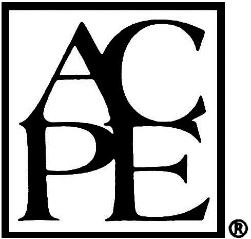 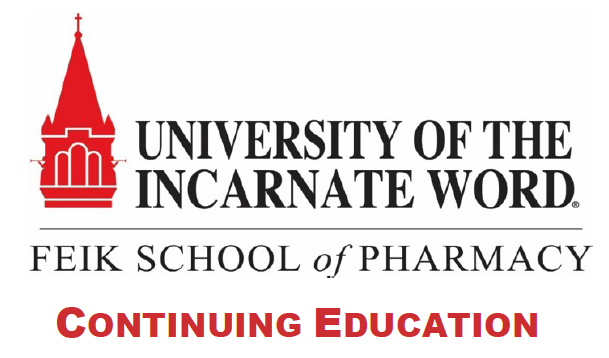 Feik  of PharmacyPreceptor Education ConferenceWednesday, December 9, 2020Conference ObjectivesPrecepting in a Multigenerational Pharmacy Workforce(ACPE UAN: 0445-0000-20-014-L04-P) (1.0 contact hours; knowledge-based activity)	At the completion of this activity, the participant will be able to: 1. Identify the five generations in the pharmacy workforce.2.  Compare and contrast the five generations in the pharmacy workforce.3.  Describe precepting and practice implications of the five generations in the pharmacy workforce.4.  Develop strategies for precepting in a multigenerational pharmacy workforce.Precepting in a Pandemic (ACPE UAN: 0445-0000-20-015-L04-P) (1.0 contact hours; knowledge-based activity)At the completion of this activity, the participant will be able to:1.  Discuss APCE IPPE and APPE Standards and Guidelines during a pandemic.2.  Discuss virtual precepting strategies during a pandemic.3.  Discuss strategies to limit exposure during a pandemic.4.  Develop a pandemic precepting plan.Precepting for Intern Improvement(ACPE UAN: 0445-0000-20-016-L04-P) (1.0 contact hours; knowledge-based activity)At the completion of this activity, the participant will be able to:1.  Discuss intern academic struggles.2.  Discuss intern professional struggles.3.  Discuss intern policy struggles.4.  Develop an intern improvement plan.Conference Location & Schedule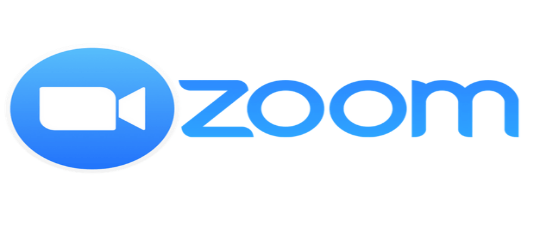 			6:00 p.m. – 7:00 p.m.	             	CE Session 1 			7:00 p.m. – 8:00 p.m.	             	CE Session 2 			8:00 p.m. – 9:00 p.m.		CE Session 3 Conference Speakers         Jeffrey Copeland, Pharm.D.	              Tony Dasher, Pharm.D.	                 Joanne Gosser, R.Ph.Associate Dean & Professor	       IPPE Coordinator & Assistant Professor	      APPE Coordinator & Assistant ProfessorTarget Audience: Pharmacists willing to serve as preceptors for University of the Incarnate Word, Feik School of Pharmacy Doctor of Pharmacy studentsFor Further Information, Contact:University of the Incarnate WordFeik School of PharmacyOffice of Experiential ProgramsMrs. Sylvia Garay-MartinezPhone: 210-883-1000Fax: 210-822-1516E-mail: sgmarti4@uiwtx.edu   Conference Registration InformationThere is no cost for the conference.  Pre-registration is required.  Registration deadline is December 7, 2020.  Limited to the first 300 participants.Requirements for Continuing Education CreditThe University of the Incarnate Word Feik School of Pharmacy is accredited by the Accreditation Council for Pharmacy Education as a provider of continuing pharmacy education. This program is designed for pharmacists to gain knowledge related precepting pharmacy students. There are no fees for these CPE activities. The participant will only receive credit for each one-hour activity after receiving a 70% on a posttest and an activity evaluation form is completed and submitted through FSOP’s Learning Express CE website (https://uiwfsop.learningexpressce.com/). For detailed instructions on how to use the site, see the link at https://pharmacy.uiw.edu/continuing-pharmacy-education/index.html.  Participants will have six weeks to complete the post-test and evaluation form for each one-hour activity. The deadline to submit the post-test and evaluation form to obtain CE credit is January 20, 2021.